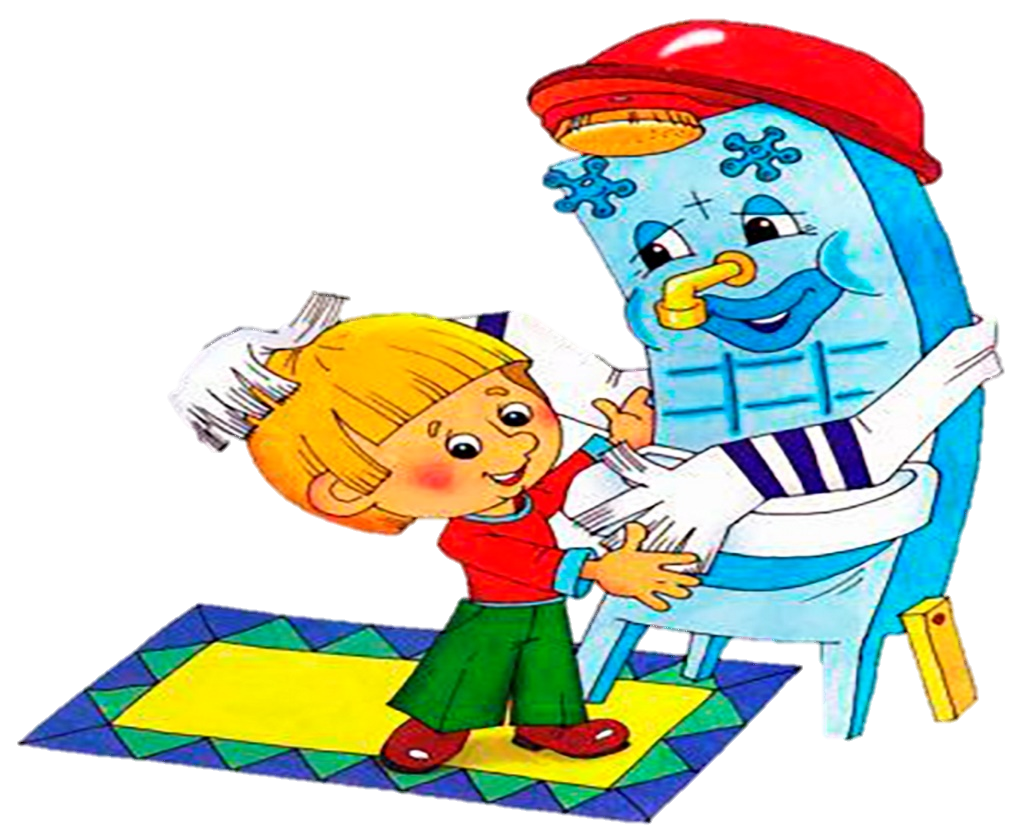 «Быть здоровыми хотим»(рекомендации для родителей по лексической теме)Все мы неоднократно слышали про необходимость здорового образа жизни, особенно для детей. Здоровые дети - заслуга в первую очередь  родителей. Питание, занятия спортом ,процедуры закаливания, эмоциональное состояние ребёнка  всё это составляющие здорового образа жизни. В рамках лексической темы предлагаем Вам, побеседовать с детьми на тему:   «Что такое здоровье и здоровый образ жизни»  - (рассказы из вашего личного опыта ) в беседе уточните представления детей о том, что нужно делать ,чтобы быть здоровыми.  Рассмотрите фото ребёнка с раннего возраста и отметьте, как он вырос.   В энциклопедической литературе     рассмотрите фигуру человека и уточните названия частей тела.  Поиграйте в игры : «Сосчитай и ответь на вопросы» Сколько у тебя рук,(ног, пальцев на правой руке, на левой руке, на двух руках; на правой ноге, на левой ноге, на двух ногах; сколько глаз, носов, ушей, волос)  «Для чего нужны?"(ответ давать полный) Для чего нужны уши? – (Уши нужны для того ,чтобы слышать) Для чего нужны (глаза, рот, нос, язык ,ноги, руки ….) «Один – много»   например: лоб-лбы, рот…,нос…,бровь…,рука…, локоть…,ухо…,щека…,палец…,нога… «Он и Я»  например : Он лежит - я лежу. Он ест – я….,он идѐт- я… Он пьѐт-я…,он сидит-я…,он спит я …, он нюхает – я…,он играет – я…  Устройте совместные семейные чтения о здоровом образе жизни. (Например, стихотворение А.Барто «Девочка чумазая» вызывет желание малышей умываться и мыть руки с мылом, произведение С. Михалкова «Про девочку, которая плохо кушала»  -поможет побороть плохой аппетит, стихотворение С. Михалкова «Про мимозу» расскажет о необходимости закаливания, Т. Варламова «Мой день» - о режиме дня,  С.Михалков «Прививка», «Как медведь трубку нашёл», «Грипп», «Ангина», « Тридцать шесть и пять» расскажут о болезнях их лечении и профилактике и т.п.)  Нарисуйте рисунок и составьте вместе с ребёнком рассказ «Мой здоровый образ жизни».   Игра:  «Продолжи предложение» Если я не буду заниматься спортом, то…. Если я буду смотреть много мультфильмов, то…. Если я буду кушать много сладостей, то… Если я не буду мыть руки, то…. Если я не буду делать дома уборку, то…   Выполните совместную творческую работу (аппликацию) «Мой друг Мойдодыр».Совместно с ребенком приготовить витаминный ужин (закреплять. представление о полезных продуктах).Выучите поговорки:  «Кто спортом занимается, тот силы набирается». «В здоровом теле — здоровый дух»! «Пешком ходить — долго жить». «Солнце, воздух и вода — наши верные друзья! «Здоровье в порядке –спасибо зарядке» «Чистота залог здоровья». Чтоб ни один микроб не попал случайно  в рот, руки мыть перед едой,  нужно мылом и водой.      Необязательно читать большое количество поговорок детям. Достаточно на каждую жизненную ситуацию находить комментарий в пословице и, если нужно, разъяснять смысл ребёнку. Одну и ту же пословицу можно произносить хоть каждый день, если ситуация подходящая. Тогда она запомнится ребёнку и окажет нужное влияние на ход его мыслей в будущем. В заключение хочется предложить  сформулированные семейные правила, касающиеся режима дня, закаливания, питания и других составляющих здорового образа жизни.Семейный кодекс здоровья.1. Каждый день начинаем с зарядки.  2. Просыпаясь, не залеживаемся в постели.  3. Берем холодную воду в друзья, она дарит бодрость и закалку.  4.Будем щедрыми на улыбку, никогда не унываем! 5. При встрече желаем друг другу здоровья (Здравствуй!) 6. Режим – наш друг, хотим все успеть – успеем! 7. Ничего не жевать сидя у телевизора!  